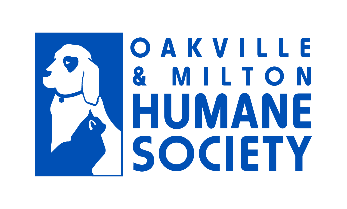 PET INFORMATION FORM(For multiple pets please write the information on the other side of the paper)Owner Name:   				Phone: Referring Agency :   				Phone: Case Worker (if applicable):  		Phone: Pet’s Name:  			Species:  		Breed: Colour:  		Age:  Sex:   			Fixed:   			Microchip:    Additional ID(special markings/tags):  Medical History (Veterinarian: Vaccinations and dates of last boosters/current medications/allergies/medical conditions):Personality (Temperament/behaviour information/fears): Feeding (Brand of food/amount/how often): Additional Information: 